Домашнее задание для 1 ОИИ от 7.11.20.Новое понятие: Метр. Всё повторять. Учить!Музыкальный звук - это звук, который можно сыграть на музыкальном инструменте или спеть голосом. Октава - это расстояние от одной ноты "до" до следующей ноты "до". Длительность - это продолжительность звучания звука или ноты. Ритм - это чередование длительностей.Метр - это ровные шаги. Заведите себе тетрадь в клеточку (24 л.) и аккуратно перепишите туда эти понятия и их определения.ВидеоРассказать на камеру понятия и их определения. Монтировать видео нельзя.Нотный диктант по Первой октаве.Фото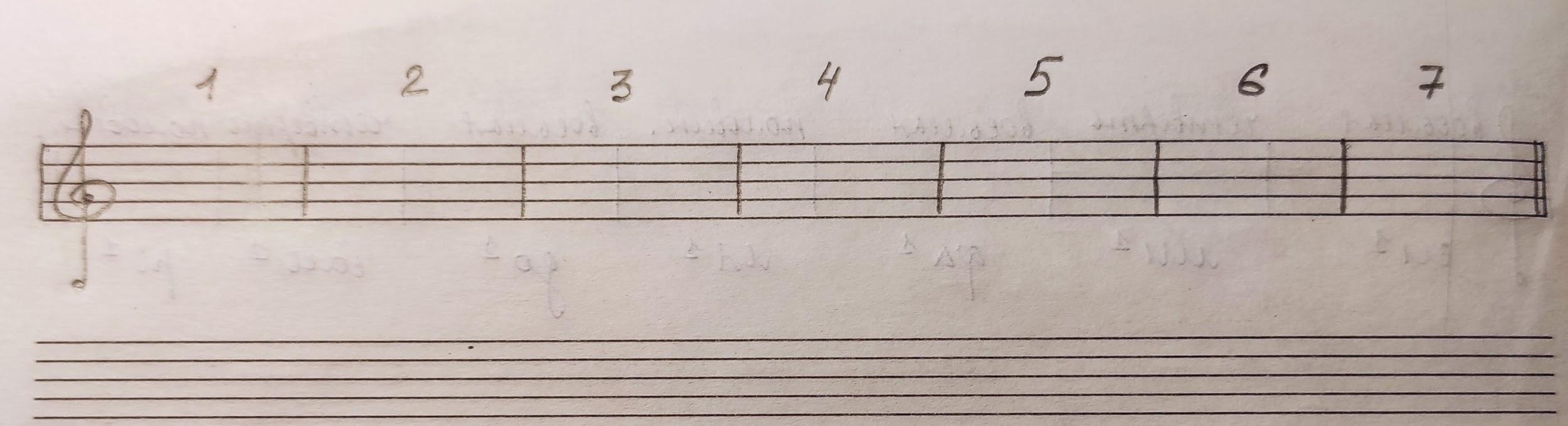 Прислать записанный нотный диктант по Первой октаве на 7 тактов.Задание для тех кто знает расположение нот первой и второй октав.ФотоПрислать тот же диктант, только ещё с длительностями.